大臺南水資源教學體驗日各關關主 & 工作人員工作手冊基本資訊日期： (二)時間：09:30 – 15:10 地點 :臺南市億載國小 (台南市安平區郡平路310號)報到資訊場佈協助人員   07:00抵達現場(需協助進行關卡物項分配、現場布置、接待處設立)關主與領隊    08:00抵達現場(需進行關卡物項確認、關卡內容綵排、關卡動線熟悉)各校報到時間   09:00開始進場服裝：指定POLO衫(教育訓練時領取或現場發送)、休閒褲、休閒鞋服務團隊名單及分工當日流程活動各校報到接待人員教務處劉協成主任水資源關卡執行內容說明<簡易水質檢測>關卡進行流程一覽自我介紹，讓小學生認識一下關主解說整個關卡的大致流程與內容帶領小學生比照”自來水”與”河川水”的不同帶領小學生將汙染物一一倒入自來水中，了解水汙染的過程透過手電筒與面粉體驗水的混濁度從數個固體粉末中找出可去除水之雜質以酸鹼試紙測試每杯水之酸鹼性第一次即測試成功的小組可以獲得獎勵關主負責事項關卡進行前確認所有物品與所需事項皆已準備完畢，如有任何疑問皆可詢問活動當天負責人員課程教學與帶領分組互動掌控關卡活動進行流程與時間頒發獎品給優秀小組成員關卡協助人員負責事項協助維持現場秩序與計時(時間快結束前3分鐘，提醒關主)協助於各組互換時，更新桌上的相關用具與物品於各組替換時，負責整理場地<守護水質的最後關卡>關卡進行流程一覽自我介紹，讓小學生認識一下關主講解為什麼自來水廠的水仍有健康風險淨水器科學原理的介紹-活性碳濾芯的介紹市面淨水器大觀 - 高密度活性碳淨水器、電解水機、RO逆滲透機教學結束，關主現場發問(題目請關主自行準備)請各組小學生將答案填在小白板上，回答的越多且越確實的，即可獲得獎勵關主負責事項關卡進行前確認所有物品與所需事項皆已準備完畢，如有任何疑問皆可詢問活動當天負責人員課程教學與帶領學生於小白板上作答掌控關卡活動進行流程與時間頒發獎品給優秀小組成員關卡協助人員負責事項協助維持現場秩序關卡計時(時間快結束前3分鐘，提醒關主)協助關主判斷哪一組的答案最確實且完整於各組替換時，負責復原與整理場地<搶救河川魚類大挑戰>關卡進行流程一覽自我介紹，讓小學生認識一下關主介紹何謂河川汙染生物指標介紹各種不同河川汙染程度的生物教學結束，開始進入比賽講解比賽過程與規則發放每組河川生物指標套卡各組討論時間5分鐘開放各組代表上前將答案貼在背板上的各組指定位置優勝該組可獲得獎勵關主負責事項關卡進行前確認所有物品與所需事項皆已準備完畢，如有任何疑問皆可詢問活動當天負責人員課程教學與帶領分組競賽掌控關卡活動進行流程與時間頒發獎品給優秀小組成員關卡協助人員負責事項協助維持現場秩序置換教材(將河川生物卡片從教材背板中貼上和取下)發放魚類生物套卡討論與比賽時間計時(時間快結束前3分鐘，提醒關主)統計分數於各組替換時，負責整理場地打擊污水 我是小小分解達人關卡進行流程 1– 工廠污水處理流程介紹自我介紹，讓小學生認識一下關主開場介紹是生產多元產品的公司在臺灣有桃園縣楊梅及臺南兩大廠，而兩廠生產產品有何不同生產產品不同，用水量不同，以致產出的工業廢水量亦不同臺南廠產品製程用水量極少，多為生活廢水。此外，所有廢水處理都符合南科工業園區的規定最後以楊梅廠為例，依照流程介紹工廠如何處理平常製造的生活汙水關卡進行流程 2 –天然植物污水處理自我介紹，讓小學生認識一下關主大致介紹一般的民生廢水處理流程開始介紹各種具有處理生活汙水能力的天然植物(現場實物)現場進行小朋友問與答，答對者有小獎品可以拿關主負責事項關卡進行前確認所有物品與所需事項皆已準備完畢，如有任何疑問皆可詢問活動當天負責人員課程教學與帶領學生搶答掌控關卡活動進行流程與時間頒發獎品給搶答答對的學生關卡協助人員負責事項協助維持現場秩序關卡計時(時間快結束前3分鐘，提醒關主)協助於各組互換時，更新桌上的相關用具與物品於各組替換時，負責復原與整理場地省水極限競賽關卡進行流程一覽自我介紹，讓小學生認識一下關主說明競賽方式，並解說遊戲規則，含場上裁判的介紹帶小朋友確認桌上的各項物品比賽開始，於競賽中巡視各組，適時給予指導與建議比賽結束，分享剛剛巡視各組的想法撿視各組結果，宣佈獲勝者頒發獎品關主負責事項關卡進行前確認所有物品與所需事項皆已準備完畢，如有任何疑問皆可詢問活動當天負責人員比賽規則講解與帶領競賽進行掌控關卡活動進行流程與時間頒發獎品給優秀小組成員關卡裁判負責事項依照遊戲規則，於遊戲進行途中維持場上的公平與公正性不插手遊戲的進行，維持本身的公正度臨機應變處理遊戲中各組之間可能發生的爭議問題給予裁判評分時的客觀意見關卡協助人員負責事項於各組替換之間，協助更換比賽所須物品關卡計時(時間快結束前3分鐘，提醒關主)&比賽計時比賽途中，協助關主給予各組指導與建議關卡領隊負責人員(請參照報名表知悉自己小組學校)負責事項與進行流程了解自己領隊小組於風雨球場的所屬位置，報到、整隊，集合時皆需帶領自己小組成員在風雨球場定位坐好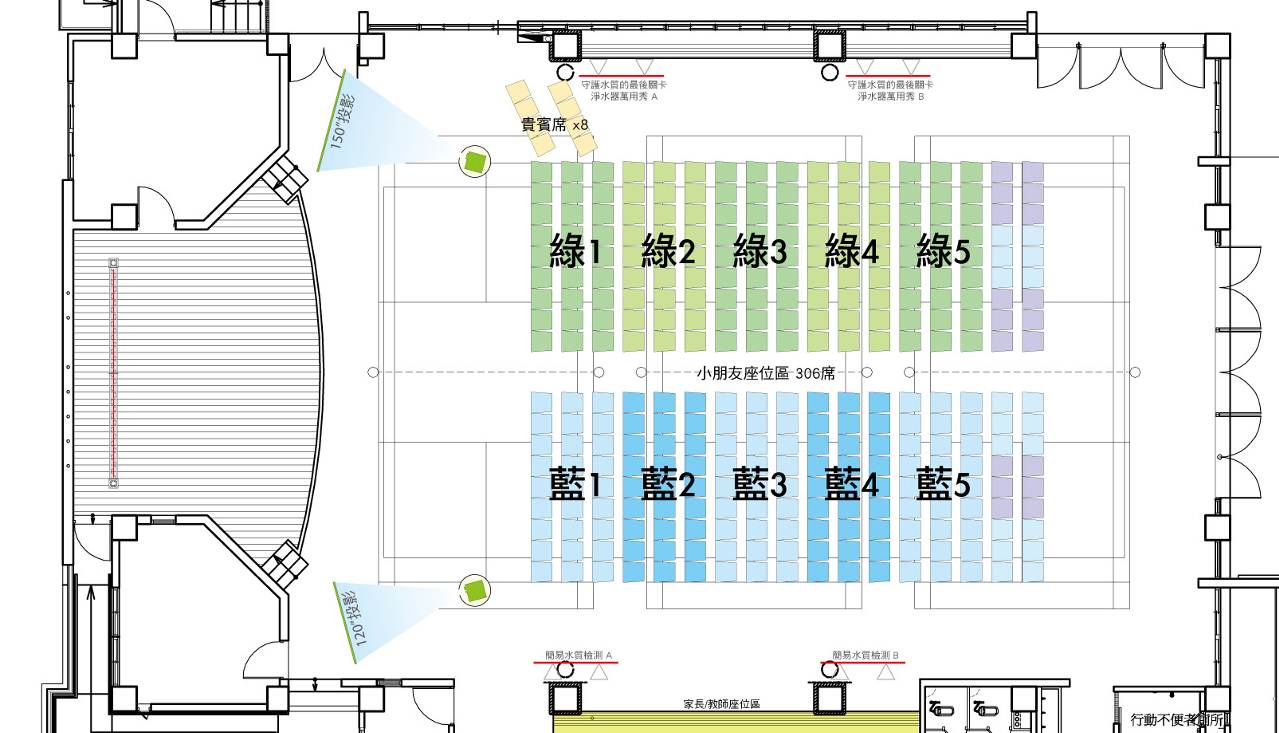 認識場地與了解各關位置，並熟悉各關的進行方向了解各關的內容與進行流程，以利於隨時支援確認自己帶領的團隊組織為何(學校、學生數量) 關卡體驗開始後，帶領所負責的小學生，依照關卡規劃行進方向前往五大關卡闖關在關卡待命中，機動協助關主順利進行關卡維持小學生的秩序，注意不要有任意脫隊的情形有小學生需要上廁所的話，可統一詢問，一同帶去廁所協助關主控制各關體驗時間，每關進行時間為二十分鐘媒體記者會水資源關卡闖關結束後，立即進行媒體記者會請風雨球場中搶救河川魚類大挑戰、守護水質的最後關卡的關卡協助人員於最後一組闖關完畢後，將相關關卡道具撤到後方位置，挪出記者會舉辦的空間億載國小協助工作人員(請主任協助填入)貴賓與媒體接待人員－劉協成主任…等禮儀小姐－張心平老師工作人員－南大學生二人記者會場佈規劃如下水資源知識大PK記者會結束後，舉辦水資源知識大PK賽現場依照答案選項分為三大區塊，作答區後的區域為淘汰區時間舉牌人員：機動人員*1PK賽舉牌人員：機動人員*3淘汰區管制人員：機動人員*4(需準備長線or繩子)答對的同學繼續留在作答區中，答錯的同學則需推到淘汰區等待下一次比賽的開始請十名關卡領隊及各關卡協助人員於此時幫忙控管現場秩序，以不影響學童人身安全為首要考量，讓水資源知識大PK賽順暢進行PK賽結束後，安排工作人員發放活動問卷並收回崇明國小人員協助發放問卷並收回水資源知識大PK場佈規劃圖如下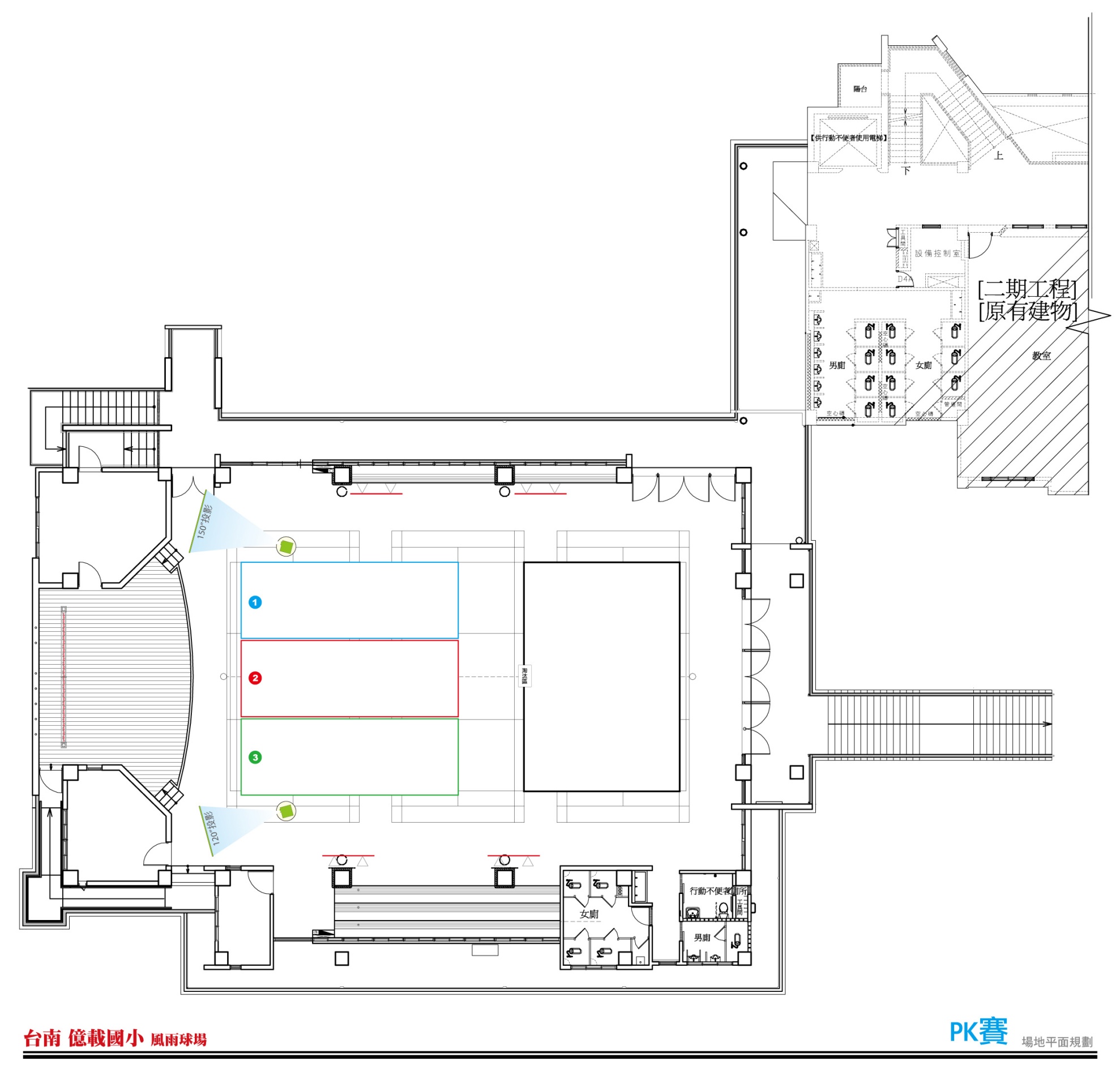 活動 負責事項 人數人員名單 水資源教學課程 講師－臺南水故事 1沈彩芳、林瑞崑水資源教學課程 講師－水資源3R教育 1林勇成、黃士恒 水資源互動闖關闖關嚮導 (怡德準備旗子)10億載志工共10人水資源互動闖關關主－簡易水質檢測2+4陳雅芳+杜雨霖+崇學國小4人 水資源互動闖關關主－守護水質的最後關卡2+2+4李文獻++崇明國小5人(含關主)水資源互動闖關關主－搶救河川魚類大挑戰 2+4林瑞崑+李世賢+彩芳老師+崇學3人水資源互動闖關關主－我是小小分解達人2+4盧柏成+崇學國小5人(含關主一人)水資源互動闖關關主－省水極限競賽2+12夏穎蘄+陳榮華+公司12人裁判水知識校園大PK 出題講師 2孜怡+心平+郁芳水知識校園大PK 舉牌工作人員 3頤德公關+志工+輔導員機動組分配工作 (過關&PK賽…等)孜怡+南大四人 (含記者會彩排)時間項目參與人員/講師09:00–09:20活動報到台南Top100學校代表09:20–09:30活動開始與說明主持人張心平老師09:30–10:05水資源教學課程(一)珍愛水資源瑞峰國小教學組長沈彩芳10:05–10:40水資源教學課程(二)節約用水，從家開始億載國小主任林勇成10:40–10:50準備/休息/廁所10:50 -11:50分組闖關(一)：完成三關每一關卡16-20分鐘(包含關卡行進時間、教學，以及互動)11:50–12:40用餐/休息參賽師生：在五年級三個閣樓空間用餐工作人員：在風雨球場及二樓小會議室用餐12:40–12:45整隊時間，準備闖關12:45–13:25分組闖關(二)：完成二關每一關卡16-20分鐘(包含關卡行進時間、教學，以及互動)13:25–13:30整隊齊聚風雨球場/撤關卡13:30 -14:10媒體記者會(致詞+儀式)ALL14:10 -14:50水資源知識大PK出題講師、全體學生14:50–15:00頒獎頒獎人&優勝學生15:00–15:10填寫問卷全體學生15:10~15:10~活動結束劉協成主任吳麗玲組長閻慶苹組長徐于倩組長王盈霖組長藍1 李德珍藍2 黃佩珠藍3 黃品儒藍4 楊博名藍5 蔡慶堂綠1 陳秀惠綠2 吳欣霖綠3 陳佳妙綠4 黃瓊慧綠5 陳琬琳